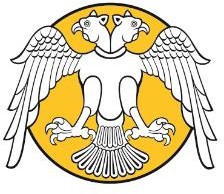 ……………………………….……………………………….. Anabilim Dalı Başkanlığına Öğrenci BilgileriTez ve Sınav Tarihi BilgileriDanışmanı olduğum öğrenci tezini tamamlamıştır. Tez savunma sınavına girebilmesi için bilgilerinizi ve gereğini arz ederim.İmzaDanışman /Adı SoyadıEğitim Bilimleri Enstitüsü MüdürlüğüneYukarıda ismi geçen öğrencinin tez savunma jürisinin aşağıda isimleri belirtilen öğretim üyelerince oluşturulması hususunda gereğini arz ederim.İmzaAnabilim Dalı Başkanı /Adı SoyadıSınav Jüri ÜyeleriÜniversitemiz tasarruf tedbirleri gereği Konya ilinde bulunan diğer üniversitelerden jüri belirlenmesi hususunda dikkat edilmesi gerekmektedir.ASIL ÜYELERYEDEK ÜYEEKLER: 1-) A4 Boyutunda 5 Adet (Spiral Ciltli) tez. (Tezler asil ve yedek jüri üyelerine teslim edilecektir.)2-) 1 adet CD (içerisinde Word ve PDF’si olacak şekilde. Enstitüye CD haricinde ciltli tez teslim edilmeyecektir.),3-) 1 adet TURNITIN raporu (Oran en fazla %15 ve danışman imzası ile olmalı) 4-) 1 adet “Yayın Onay Formu” Danışman Öğr.Üyesi tarafından imzalı, (2016-2017 güz dönemi ve sonrası kayıtlı öğrenciler için)Not: Atanması halinde ikinci danışman jüri üyesi olamaz. Tüm formlar bilgisayar ortamında doldurulmalıdır.-Öğrenciler ile aralarında usul, füru, eş, üçüncü dereceye kadar akrabalık, husumet ve menfaat ilişkisi gibi kanaati etkileyecek bir durumu bulunanlar, danışman, jüri üyesi ve tez izleme komitesi üyesi olarak atanamazlarENSTİTÜ ANABİLİM/ANASANAT DALI KURUL KARARI;Toplantı Tarihi: …… / …… / …… Toplantı Numarası: ………………….Karar Numarası: ………………….(EABD/EASD Kurul Kararı ilgili Anabilim Dalı tarafından alınmakta olup, tutanakları, evrak olarak gönderilmeli veya Anabilim/Anasanat Dalında muhafaza edilmelidir)Öğrenci BilgileriDanışmanı bulunduğum öğrenci S.Ü Lisansüstü Eğitim ve Öğretim Yönetmeliğinin ilgili maddelerinde belirtilen yayın şartını sağlamıştır.Gereğini arz ederim.İmzaDanışman Adı SoyadıİmzaAnabilim Dalı Başkanı Adı SoyadıYayın BilgileriEk: Yayın çıktısı (Yayın sayfalarının danışman öğretim üyesi tarafından imzalanmış olması gerekir).T. C.SELÇUK ÜNİVERSİTESİEğitim Bilimleri Enstitüsü MüdürlüğüJüri Üyelerine Tez ve TURNITIN İntihal Yazılım Raporu Teslim TutanağıAdı Soyadı NumarasıAna Bilim / Bilim DalıProgramı	Yüksek LisansTez Savunma Sınavı  1Öğrencinin Adı Soyadı: TarihiİmzasıTez Konusu:Türkçe AdıTez Konusu:İngilizce AdıÖnerilen Sınav Tarihi:1.Öneri Tarihi: … / … / … (Saat:…….. )   2.Öneri Tarihi: … / … / … (Saat	)Online	Yüzyüze1.öneri tarihi Enstitü Yön. Kur. Kararından en az 15 gün sonra olmalıdır. 2.öneri tarihi bu tarihi izleyen 15 gün içerisinde olmalıdır.Unvan Adı SoyadıKurumu / Anabilim DalıGüncel Mail AdresleriDanışmanSelçuk Üniversitesi / (Aynı Anabilim Dalı içinden)Üniversite Dışı/Unvanı Adı SoyadıKurumu / Anabilim DalıGüncel Mail AdresleriSelçuk Üniversitesi / (Aynı Anabilim Dalı içinden)Üniversite DışıÜniversite Adı:Adı:Anabilim Dalı:Soyadı:Bilim Dalı:Numarası:Programı:Doktora	Yüksek LisansDanışmanı:Tarih:Yayın Başlığı:Yazar İsimleri:Dergi Adı:Yayın Yılı:Yayın No:Cilt No (varsa):Sayı No:Tezlerin TeslimiJüri Üyesinin Adı SoyadıİmzasıTeslim TarihiTezlerin Teslimi1.(Asıl) Danışman:Tezlerin Teslimi2.(Asıl)Tezlerin Teslimi3.(Asıl)Tezlerin Teslimi4.(Yedek)Tezlerin Teslimi5.(Yedek)Tezlerin Teslimi6.(Öğrenci İşlerine)